В соответствии с Федеральными законами от 02.03.2007 № 25-ФЗ «О муниципальной службе в Российской Федерации», от 16.12.2019 № 432-ФЗ «О внесении изменений в отдельные законодательные акты Российской Федерации в целях совершенствования законодательства Российской Федерации о противодействии коррупции», Законом Чувашской Республики от 21.09.2020 № 70 «О внесении изменений в Закон Чувашской Республики «О муниципальной службе в Чувашской Республике»,  администрация Убеевского сельского поселения Красноармейского района п о с т а н о в л я е т:1. Признать утратившим силу:постановление администрации  Убеевского сельского поселения Красноармейского района от 10.10.2017 г. № 71 «Об утверждении Порядка получения муниципальными служащими, замещающими должности муниципальной службы в администрации Убеевского сельского поселения Красноармейского района, разрешения представителя нанимателя (работодателя) на участие на безвозмездной основе в управлении общественной организацией (кроме политической партии), жилищным, жилищно-строительным, гаражным кооперативами, товариществом собственников недвижимости в качестве единоличного исполнительного органа или вхождение в состав их коллегиальных органов управления»;постановление администрации Убеевского сельского поселения Красноармейского района от 11.03.2019 № 15 «О внесении изменений в постановление администрации Убеевского сельского поселения Красноармейского района от  10.10.2017 г. № 71».2. Настоящее постановление вступает в силу после его официального опубликования в периодическом печатном издании «Вестник Убеевского сельского поселения».Глава Убеевскогосельского поселения                                                                        Н.И.ДимитриеваЧĂВАШ  РЕСПУБЛИКИКРАСНОАРМЕЙСКИ РАЙОНĚ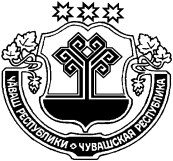 ЧУВАШСКАЯ  РЕСПУБЛИКА КРАСНОАРМЕЙСКИЙ РАЙОН   УПИ ЯЛ ПОСЕЛЕНИЙĚНАДМИНИСТРАЦИЙĚ                         ЙЫШĂНУ      2020.11.24      93  №     Упи салиАДМИНИСТРАЦИЯУБЕЕВСКОГОСЕЛЬСКОГО ПОСЕЛЕНИЯ            ПОСТАНОВЛЕНИЕ24.11. 2020    № 93с. УбеевоО признании утратившими силу некоторых постановлений администрации Убеевского сельского поселения  Красноармейского района 